Appendix 3: Nomination Form for Election of Committee MembersTRIATHLON ENGLAND REGIONAL COMMITTEE ELECTION PRO FORMASouth West RegionDeclarations:If elected to the South West Regional Committee, I, the aforementioned nominee, agree to abide by:The Triathlon England Conflicts of Interest PolicyThe Triathlon England Code of ConductIn submitting this nomination, we provide our consent for the information contained within this form to be shared with Triathlon England South West Members via the means prescribed by the South West Regional Committee.Nominee: Toby LevyDate:	30 September 2022Proposer: Alan Bayliss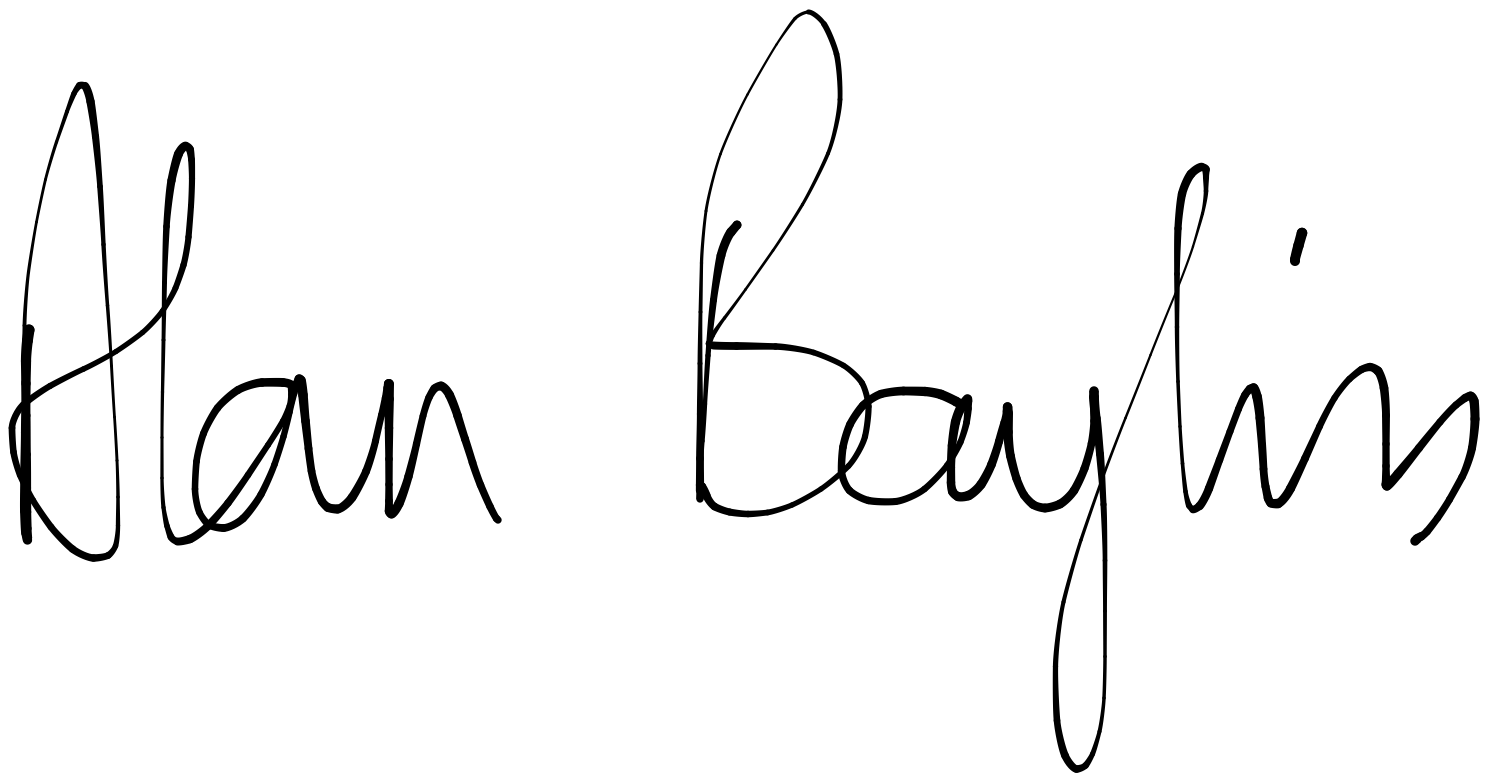 Date:	1st October 2022Seconder: Jane Wild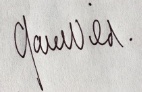 Date:	1 October 2022